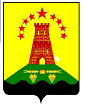 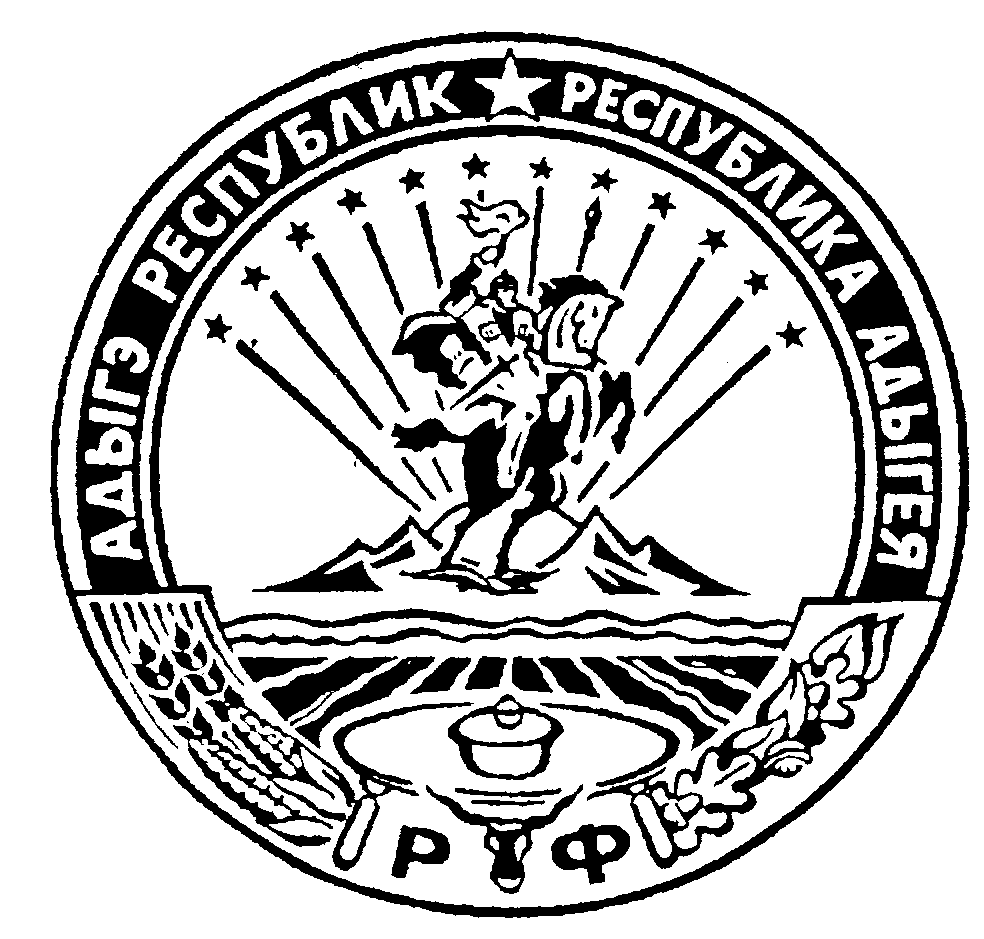                       Российская  Федерация                                                                            Республика Адыгея                                                       Администрация муниципального образования                «Дукмасовское сельское поселение»               х.Дукмасов                                                                                                           29.11. 2018г.  	№ 49-пПОСТАНОВЛЕНИЕадминистрации муниципального образования«Дукмасовское сельское поселение»Об утверждении муниципальной программы «Обеспечение безопасности гидротехнического сооружения - береговой защитной дамбы на территории муниципального образования «Дукмасовское сельское поселение»В соответствии с Федеральным законом от 06.10.2003 № 131-ФЗ «Об общих принципах организации местного самоуправления в Российской Федерации», со статьей 5 Федерального Закона от 21 июля 1997 года № 117-ФЗ «О безопасности гидротехнических сооружений», Уставом муниципального образования “Дукмасовское  сельское поселение», администрация муниципального образования «Дукмасовское сельское поселение»  ПОСТАНОВЛЯЕТ:     1.Утвердить  прилагаемую муниципальную программу «Обеспечение безопасности гидротехнического сооружения - береговой защитной дамбы на территории муниципального образования «Дукмасовское сельское поселение».    2. Финансисту администрации  муниципального образования «Дукмасовское сельское поселение» предусмотреть объем бюджетных ассигнований на реализацию указанной  программы в проектах решений о бюджете на 2019 год.    3. Обнародовать настоящее постановление в соответствии с Уставом администрации муниципального образования «Дукмасовское сельское поселение», разместить на официальном сайте администрация муниципального образования «Дукмасовское сельское поселение» Шовгеновского района Республики Адыгея.    4. Настоящее постановление вступает в силу со дня его официального обнародования .     5.Контроль за исполнением постановления оставляю за собой.Глава муниципального образования                                                                                            «Дукмасовское сельское поселение»                                      В.П.ШикенинМуниципальная Программа«Обеспечение безопасности гидротехнического сооружения - береговой защитной дамбы на территории  муниципального образования   «Дукмасовское сельское поселение»  на 2019-2021 годы»ПАСПОРТмуниципальной Программы «Обеспечение безопасности гидротехнического сооружения - береговой защитной дамбы на территории  муниципального образования   «Дукмасовское сельское поселение»  на 2019-2021 годы»1. Общая характеристика текущего состояния гидротехнического сооружения, на территории  сельского  поселения, основные проблемы.         По своему географическому положению муниципальное образование   «Дукмасовское сельское поселение»  находится в равнинной местности на берегах рек – Гиага и  Медовка.Большое количество атмосферных осадков в летнее и зимнее время создает условия для подъема уровня воды в реках. Для защиты населенных пунктов  с целью укрепления берегов, были построены дамбы, которые являлись защитными береговыми гидротехническими сооружениями и в значительной степени способствовали защите населенных пунктов от негативного воздействия паводковых вод. Дамбы находились на балансе СХПК «Победа» и МОК «Шовгеновский». После ликвидации предприятий, отвечавших за содержание дамб, данные гидротехнические сооружения оказались бесхозными.         В период весеннего половодья и в период прохождения летних и осенних дождей уровень воды в реках значительно превышал среднегодовые нормы. В результате повышения уровня паводковых вод и неспособностью дамб, в связи с их аварийным состоянием сдерживать потоки воды, проходило частичное затопление населенных пунктов муниципального образования «Дукмасовское сельское поселение».                 Учитывая, что дамбы на сегодняшний день не отвечают необходимым требованиям обеспечения безопасности людей на водных объектах, отсутствует служба эксплуатации, нет необходимых средств для её содержания, отсутствуют надёжные системы предупреждения о возникновении аварий, решение проблемы безопасности гидротехнического сооружения требует осуществления системы мероприятий организационного, финансового и материально- технического характера.         Данная программа разработана в соответствии с Бюджетным кодексом Российской Федерации Федеральный закон от 06.10.2003 № 131-ФЗ «Об общих принципах организации местного самоуправления в Российской Федерации», Федерального Закона от 21 июля 1997 года № 117-ФЗ «О безопасности гидротехнических сооружений»,  Представлением прокуратуры Шовгеновского района  за исх. № 6-25-2018/1131 от 20.04.2018года «Об устранении нарушений законодательства об общих принципах организации органов местного самоуправления и защиты населения и территорий от чрезвычайных ситуаций природного и техногенного характера»2. Приоритеты и цели муниципальной ПрограммыОсновными приоритетами и целями муниципальной Программы в сфере обеспечения безопасности ГТС являются:- обеспечение защищенности населения и объектов экономики от наводнений и иного негативного воздействия вод, включая снижение рисков и минимизацию ущербов от негативного воздействия вод, обеспечение надежности гидротехнических сооружений, регулирование и регламентацию хозяйственного использования территорий, подверженных периодическому затоплению и воздействию других опасных гидрологических явлений, развитие технологий мониторинга водных объектов.Программа предусматривает решение вопросов, связанных с предупреждением негативного воздействия вод и обеспечением безопасности ГТС.Такой подход позволит объединить в систему отдельные мероприятия и добиться максимального социально-экономического эффекта, выраженного в повышении защищенности населения и территорий от наводнений и другого негативного воздействия вод.Основными целями Программы являются:- предотвращение негативного воздействия вод;- обеспечение эксплуатационной надежности и безопасности ГТС.Для достижения данных целей предусматривается решение следующих задач:- обеспечение защищенности населения и объектов экономики от негативного воздействия вод;- повышение эксплуатационной надежности ГТС путем их приведения к безопасному техническому состоянию;- исключение риска аварий и разрушений ГТС с нанесением вероятного вреда и ущербов юридическим и физическим лицам.В результате реализации Программы достигается ряд положительных социальных и экономических эффектов, выразившихся в улучшении защищенности территории и населения  муниципального образования от чрезвычайных ситуаций природного и техногенного характера.3. Прогноз конечных результатов реализации ПрограммыРеализация мероприятий Программы позволит:- повысить защищенность населения и территории  сельского  поселения, подверженной затоплению, от наводнений и снизить ущерб от негативного воздействия вод;- снизить риск возникновения аварий на ГТС- обеспечить безопасную работу ГТС в эксплуатационный период; - создать систему проведения регулярных наблюдений на водных объектах в качестве информационной основы для разработки своевременных мер по предотвращению негативного воздействия вод.Ожидаемые в результате реализации мероприятий Программы, дадут следующие общественно значимые положительные эффекты и выгоды:- социально-экономический эффект за счет обеспечения высокого уровня защищенности территорий от чрезвычайных ситуаций природного и техногенного характера и снижения размера возможного ущерба от негативного воздействия вод;- снижение негативного воздействия на водные объекты. 4. Сроки и этапы реализации ПрограммыПрограмма реализуется в течение 2019 - 2021 годов.5. Перечень показателей (индикаторов) ПрограммыДля оценки эффективности реализации Программы планируется использовать следующие показатели (индикаторы), количественно характеризующие ход ее реализации, решение задач и достижение целей Программы:Доля средств, направленных из местного бюджета на выполнение работ по реконструкции гидротехнического сооружения 6. Краткое описание основных мероприятий ПрограммыВ Программу включены следующие основные мероприятия:6.1. Предотвращение негативного воздействия вод. Срок реализации мероприятия - 2019 - 2021 годы. (Приложение № 1 к муниципальной Программе)В случае реализации мероприятия будет осуществлена реконструкция гидротехнического сооружения - береговой защитной дамбы.В результате будет повышена защищенность населения и территории  муниципального образования   «Дукмасовское сельское поселение», подверженной затоплению, от наводнений и снижен ущерб от негативного воздействия вод. 7. Основные меры правового регулированияВ случае изменения действующего законодательства ответственный исполнитель, соисполнители Программы обеспечивают разработку нормативных правовых актов в соответствии со своими полномочиями.8. Ресурсное обеспечение реализации ПрограммыОбщий объем финансирования мероприятий Программы составляет 297000 руб.из них бюджет  муниципального образования  297000 руб. в том числе по годам: 2019год – 99000 руб. 2020год – 99000 руб.2021год – 99000 руб.Из них средства сельского поселения: 2019год – 99000 руб. 2020год – 99000 руб.2021год – 99000 руб.9. Анализ рисков реализации Программы и описание мер управления рисками.На достижение основных целей и решение задач Программы могут оказать влияние следующие риски:- макроэкономические риски, связанные с неустойчивостью макроэкономических параметров (уровень инфляции, темпы экономического роста страны, уровень платежеспособности предприятий, населения,  уровень политической стабильности и др.);- риски законодательных изменений, проявляющиеся в вероятности изменения действующих норм с принятием новых нормативных правовых актов и невозможностью выполнения каких-либо обязательств в связи с данными изменениями;- организационные риски, связанные с возможной неэффективной организацией выполнения мероприятий Программы;- природные риски, связанные с возможными стихийными бедствиями на территории  сельского  поселения;- технические риски, связанные с отказом функционирования машин, оборудования, технических устройств, необходимых для выполнения мероприятий Программы.К мерам управления вышеуказанными рисками, способным минимизировать последствия неблагоприятных явлений и процессов, следует отнести:- создание эффективной системы организации контроля за исполнением Программы;- своевременный анализ и корректировка принятых управленческих решений на основе объективных данных, полученных в результате проведения регулярных наблюдений за состоянием дна, берегов, водоохранных зон водных объектов, а также за состоянием ГТС;- оперативное реагирование и внесение изменений в Программу, снижающих воздействие негативных факторов на выполнение показателей (индикаторов) Программы.10. Механизм реализации ПрограммыДля единого подхода к выполнению всего комплекса мероприятий Программы, целенаправленного и эффективного расходования финансовых средств, выделенных на ее реализацию, необходимо четкое взаимодействие между ответственным исполнителем и соисполнителями Программы.Ответственный исполнитель Программы:- организует реализацию Программы и осуществляет координацию деятельности соисполнителей Программы по реализации ее мероприятий;- несет ответственность за достижение показателей (индикаторов) Программы, а также конечных результатов ее реализации;- вносит по согласованию с соисполнителями предложения о внесении изменений в Программу;- запрашивает у соисполнителей сведения, необходимые для проведения мониторинга реализации Программы, интегральной оценки эффективности реализации Программы - проводит интегральную оценку эффективности реализации Программы;- размещает сведения о эффективности реализации Программы, на официальном сайте администрации  муниципального образования. Соисполнитель Программы:- осуществляет реализацию основных мероприятий, в отношении которых он является соисполнителем;- вносит ответственному исполнителю предложения о необходимости внесения изменений в Программу;- представляет ответственному исполнителю сведения, необходимые для проведения мониторинга реализации Программы;- представляет ответственному исполнителю информацию, необходимую для проведения оценки эффективности реализации Программы;- представляет ответственному исполнителю копии актов, подтверждающих сдачу и прием объектов, ремонт которых завершен, в рамках реализации мероприятий Программы.Решение об изменении программных мероприятий и их ресурсного обеспечения в ходе реализации Программы может быть принято в связи с сокращением финансирования вследствие кризисных явлений в экономике, по результатам оценки эффективности реализации Программы, а также в случае изменения нормативной правовой базы в сфере реализации Программы.Приложениек муниципальной программе"Обеспечение безопасностигидротехнических сооруженийна территории  муниципального образования «Дукмасовское сельское поселение» на 2019 - 2021 годы"ПЕРЕЧЕНЬосновных мероприятий муниципальной программы"Обеспечение безопасности гидротехнических сооружений на территории  муниципального образования   «Дукмасовское сельское поселение»                               на 2019 - 2021годы"N п/пНаименование основного мероприятияОтветственный исполнитель, соисполнитель, участникСрок реализации (годы)Непосредственный результат реализации основного мероприятия (краткое описание)Последствия нереализации основного мероприятия1234561. Предотвращение негативного воздействия вод1. Предотвращение негативного воздействия вод1. Предотвращение негативного воздействия вод1. Предотвращение негативного воздействия вод1. Предотвращение негативного воздействия вод1. Предотвращение негативного воздействия вод1.1.Разработка проектно-сметной документации на капитальный ремонт, реконструкцию гидротехнического сооружения (в том числе с целью охраны водных объектов)Администрация  муниципального образования   «Дукмасовское сельское поселение» ,Предпринимате-ли, осуществля-ющие аренду земельных участков под водоемами 2019 - 2021предотвращение периодического затопления территории  муниципального образования   «Дукмасовское сельское поселение» затопление тер-ритории  сель-ского  поселения, нарушение жиз-недеятельности населения.